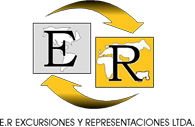 PLAN PROMO COVEÑAS BAJA TEMPORADA 2021Aplica: Junio 1 2021 A Diciembre 15 2021No Aplica: Semana de receso Oct 10-18 / Puentes FestivosEL PRECIO INCLUYE:Alojamiento 2 Noches / 3 Días en el hotel seleccionado en acomodación elegida Desayunos (2) x persona Tour Islas de San Bernardo con dia de playa + almuerzo Traslado Aeropuerto Montería/ Hotel / Traslado Aeropuerto Montería Uso de las facilidades del hotel seleccionado Tarjeta de Asistencia médica COLASISTENCIA Kit de bioseguridad de cortesía (tapabocas, gel, alcohol) EL PRECIO NO INCLUYE:Impuestos hoteleros (Exentos hasta 31 de Diciembre 2021) Gastos de índole personal: bar, lavandería, compras Alimentación no descritaEntradas no descritasTiquetes aéreosVALOR DEL PLAN POR PERSONAOPCIONALES Tour Sabanero: Recorrido por las poblaciones de Tuchin tierra del sombrero vueltiao, Chinu, Sampues donde conoceremos sus artesanías en cuero y madera, Sincelejo donde visitaremos su catedral. AlmuerzoVALOR POR PERSONA = $139.000Tour Caimanera: Recorrido de manglares y rios, Almuerzo típico, Transporte en lancha.VALOR POR PERSONA = $114.000DISTANCIAS Tener en cuenta que del Aeropuerto de Montería a Coveñas hay una distancia aproximada de 1 hora y 45 minutos. NOTASDisponibilidad sujeta a cupos al momento de reservarTarifa aplica para MINIMO 2 personas en caso de variar se deberá recotizarServicios cotizados, comprados y NO tomados NO son rembolsablesTARIFAS DE BAJA TEMPORADATARIFAS SUJETAS A CAMBIOS SIN PREVIO AVISO POR AJUSTES TARIFARIOS O TRIBUTARIOSTarifas sujetas a cambios y/o modificaciones sin previo avisoPenalidades por cancelaciones: Hasta 15 días antes 30%			   Hasta 8 días antes   50%   Hasta 3 días antes   90%   NO SHOW             100%HOTELDOBLETRIPLENIÑOS(3-9años)HOTEL PALMAGRANDE Noche Adicional$626.000$89.000$490.000$76.000$451.000$56.000HOTEL PALMALINDANoche Adicional$675.000$112.000$553.000$107.000$499.000$80.000